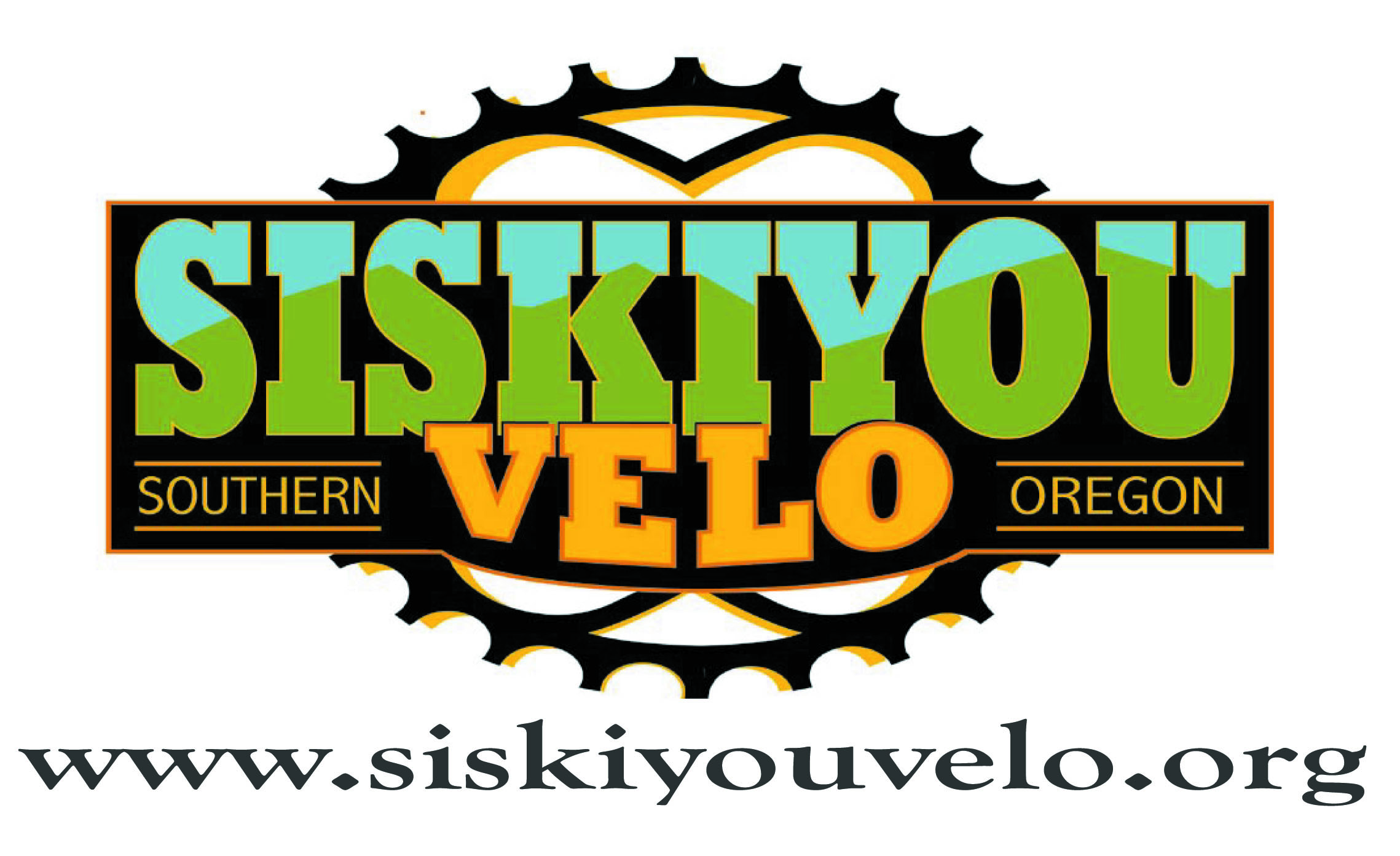 7 April, 2015Alexandra Phillips, Bicycle Recreation SpecialistOregon Parks and Recreation Department725 Summer Street NE Suite CSalem, OR 97301Dear Alex,The Siskiyou Velo Club is the Rogue Valley’s largest bicycle club. We promote bicycling as a fun and healthy activity, advocate for cycling safety, and organize and conduct rides, social events and bicycle education opportunities in the Valley. We support the proposed Cascade Siskiyou Scenic Bikeway and have been and will continue to be an advocate for approval. Increased bicycle tourism in Southern Oregon will bring low-impact usage to our area but, most importantly to the Club, will increase the number and visibility of bikes on our roads, while positioning bicycles and riders in an even more favorable light among local residents and businesses.While we realize that the proposed ‘mountain lakes loop’ is a difficult, windy route without shoulders, it is the opinion of the Club and the preponderance of our members that it is not unduly dangerous. We look forward to working with your department, Travel Oregon, Ride Oregon Ride, and local agencies to support the approval and ongoing development of the Cascade Siskiyou Scenic Bikeway.Sincerely,ML MooreChair, CommunicationsSiskiyou Velo Club